КАЛЕНДАРНЫЙ УЧЕБНЫЙ ГРАФИК ОСНОВНОГО ОБЩЕГО ОБРАЗОВАНИЯНА 2019/20 УЧЕБНЫЙ ГОД1. Календарные периоды учебного года 1.1. Дата начала учебного года: 1 сентября 2019 года. 1.2.Дата окончания учебного года: 5-8 классы 29 мая 2020 года                                                           9 классы – 23 мая 2020 года1.3. Продолжительность учебного года:- 5-8 классы 27 мая 2020 года – 34,2 недель9 классы – 33 недели без учета ГИА 1.4. Продолжительность учебной недели: 5 дней. 2. Периоды образовательной деятельности 2.1. Продолжительность учебных занятий по четвертям в учебных неделях и рабочих днях 5-8-й класс 9-й класс Сроки проведения ГИА обучающихся устанавливает Рособрнадзор. В календарном учеб- ном графике период определен примерно. 2.2. Продолжительность каникул, праздничных и выходных дней 5-8-й класс 9-й класс Для обучающихся 9-х классов учебный год завершается в соответствии с расписанием ГИА. В календарном учебном графике период определен примерно. 3. Режим работы образовательной организации 4. Распределение образовательной недельной нагрузки 5. Расписание звонков и перемен 5-9-й класс 6. Организация промежуточной аттестации Промежуточная аттестация в 5-9-х классах осуществляется в период с 22 апреля по 17 мая без прекращения образовательной деятельности в форме ВПР, контрольных работ в формате - ОГЭ, диагностических работ, тестирования по учебным предметам учебного плана и т.д. согласно Положению о формах, периодичности и порядке текущего контроля успеваемости и промежуточной аттестации обучающихся МБОУ Николаевская СШ. УТВЕРЖДАЮ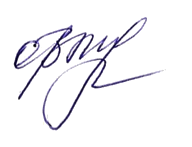 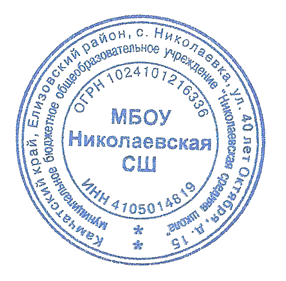 Директор МБОУ Николаевская СШ ____________О.В.МуравьёваУчебный период Дата Дата Учебный период Начало Окончание Количество учебных недель I четверть 01.09.2019 25.10.2019 8 II четверть 04.11.2019 27.12.2019 8 III четверть 13.01.2020 17.03.2020 9,2 IV четверть 30.03.2020 29.05.2020 9 Итого в учебном году Итого в учебном году Итого в учебном году 34,2Учебный периодДата Дата Количество учебных недель Учебный периодНачало Окончание Количество учебных недель I четверть01.09.2019 25.10.2019 8II четверть04.11.2019 27.12.2019 8III четверть13.01.2020 17.03.2020 9,2IV четверть30.03.2020 22.05.2020 8ГИА 25.05 202025.06 20204Итого в учебном году без учета ГИА 33,2Итого в учебном году с учетом ГИА37Каникулярный период Дата Дата Продолжительность каникул в календарных днях Каникулярный период Начало Окончание Продолжительность каникул в календарных днях Осенние каникулы 28.10.2019 02.11.2019 6 Зимние каникулы 30.12.2019 11.01.2020 13 Весенние каникулы 18.03.2020 28.03.2020 11 Летние каникулы 01.06.2020 31.08.2020 92 Каникулярный период Дата Дата Продолжительность каникул в календарных днях Каникулярный период Начало Окончание Продолжительность каникул в календарных днях Осенние каникулы 28.10.2019 02.11.2019 6 Зимние каникулы 30.12.2019 11.01.2020 13 Весенние каникулы 18.03.2020 28.03.2020 11 Летние каникулы 26.06.2020 31.08.2020 57Период учебной деятельности 5-9-й класс Учебная неделя (дней) 5 дней Урок (минут) 40 мин Перерыв (минут) 10–20 мин Периодичность промежуточной аттестации По четвертямНаправление деятельности Недельная нагрузка по классам Недельная нагрузка по классам Недельная нагрузка по классам Недельная нагрузка по классам Недельная нагрузка по классам Направление деятельности 5 6 7 8 9 Учебная деятельность 29 30 32 33 33 1 смена2 смена1 урок8.15 - 8.55 13.35 – 14.05 2 урок9.10 – 9.50 ( завтрак 5-11 кл)14.15 – 14.55 3 урок10.05 – 10.4515.10 – 15.50 (полдник 6,7 кл)4 урок10.55 – 11.3516.05 – 16.455 урок11.45 – 12.25 16.55 – 17.356 урок12.35 – 13.05 17.45 – 18.257 урок13.35 – 14.0518.35 – 19.15